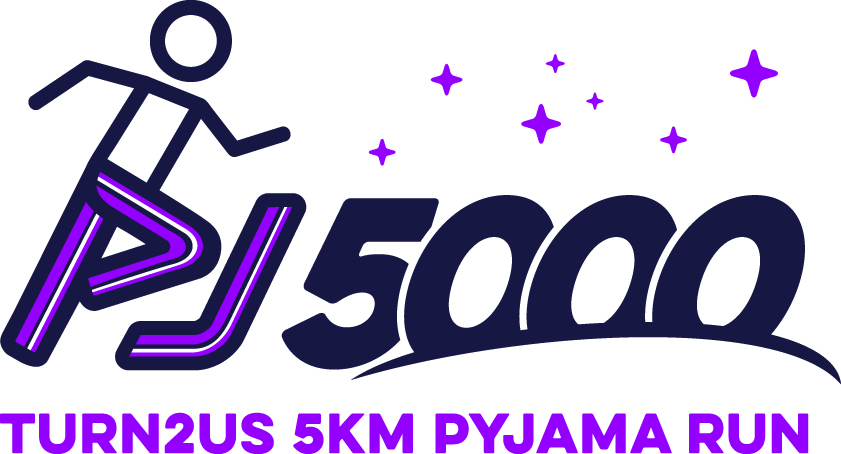 Meeting minutesMeeting Date and Time:Meeting Location:Present:Apologies:Item 1: {Pressing discussion}Item 2: {Leader update}Item 3: {Budget & Expenditure}Item 4: {Media & Marketing}Item 5: {Logistics}Item 6: {Sponsorship}Item 7: {Mission & Fundraising}Item 8: {Other discussion}Meeting concluded at:Next meeting date:Time:Place: